1.  Describe Christopher Columbus.  Why is there a holiday named after him?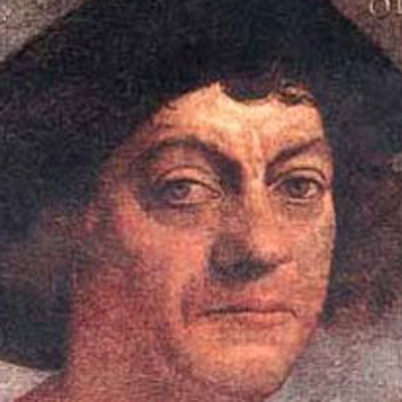 Who is this?Name  of explorer/sponsorLocation(s) traveledPurposeAccomplishment